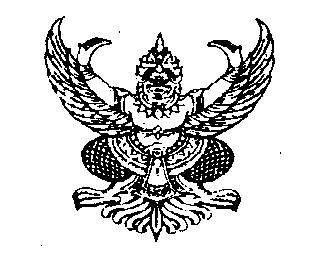 ประกาศองค์การบริหารส่วนตำบลเกษมทรัพย์เรื่อง  หลักเกณฑ์และวิธีการประเมินผลการปฏิบัติงานของพนักงานส่วนตำบลและลูกจ้างประจำ………………………………………………		โดยที่ ก.อบต.จ.นม.จังหวัดนครราชสีมา ได้กำหนดมาตรฐานทั่วไปเกี่ยวกับหลักเกณฑ์และวิธีการประเมินผลการปฏิบัติงานของพนักงานส่วนตำบล (ฉบับที่ 2 ) พ.ศ.2563 ลงวันที่ 8 มิถุนายน 2563 กำหนดให้องค์การบริหารส่วนตำบลประกาศหลักเกณฑ์และวิธีการประเมินผลการปฏิบัติงานให้พนักงานส่วนตำบลและลูกจ้างประจำ ในสังกัดทราบโดยทั่วกัน ก่อนเริ่มรอบการประเมินหรือในช่วงเริ่มรอบการประเมิน		ดังนั้น  องค์การบริหารส่วนตำบลเกษมทรัพย์ จึงประกาศหลักเกณฑ์และวิธีการประเมินผลการปฏิบัติงานของพนักงานส่วนตำบลและลูกจ้างประจำ สำหรับรอบการประเมิน ประจำปีงบประมาณ พ.ศ.2564 ดังนี้		1.การประเมินผลการปฏิบัติงานของพนักงานส่วนตำบลและลูกจ้างประจำ ให้คำนึงถึงระบบการบริหารผลงาน (Performance Management) โดยมีองค์ประกอบการประเมินและสัดส่วนคะแนนแบ่งเป็น 2 ส่วน ได้แก่ 1.1 ผลสัมฤทธิ์ของงาน (ไม่น้อยกว่าร้อยละ 70) โดยประเมินผลจากปริมาณผลงาน คุณภาพของงาน ความรวดเร็วและความตรงต่อเวลา และความประหยัดหรือความคุ้มค่า1.2 พฤติกรรมการปฏิบัติราชการ (ร้อยละ 30) ประกอบด้วย การประเมินสมรรถนะหลักสมรรถนะประจำผู้บริหาร และสมรรถนะประจำสายงาน2.หลักเกณฑ์และวิธีการประเมินผลสัมฤทธิ์ของงาน  และพฤติกรรมการปฏิบัติราชการหรือสมรรถนะให้เป็นไปตามหลักการของมาตรฐานทั่วไปที่ ก.จ. ก.ท. และก.อบต. กำหนด ได้แก่2.1 การประเมินผลสัมฤทธิ์ของงาน เป็นการจัดทำข้อตกลงระหว่างผู้ประเมินกับผู้รับการประเมิน เกี่ยวกับการมอบหมายโครงการ/งาน/กิจกรรม/ในการปฏิบัติราชการ โดยการกำหนดตัวชี้วัดผลการปฏิบัติงาน และค่าเป้าหมาย2.2 พฤติกรรมการปฏิบัติราชการหรือสมรรถนะ  เป็นการระบุจำนวนสมรรถนะที่ใช้ในการประเมินผลการปฏิบัติราชการ ประกอบด้วย สมรรถนะหลัก 5 ด้าน สมรรถนะประจำสายงาน 3 ด้าน และสรรถนะประจำบริหาร 4 ด้าน3.ระดับผลการประเมิน ในการประเมินผลการปฏิบัติราชการขององค์การบริหารส่วนตำบลเกษมทรัพย์ ได้จัดกลุ่มคะแนนผลการประเมิน เป็น 5 ระดับ ได้แก่ ดีเด่น ดีมาก ดี พอใช้ และต้องปรับปรุง โดยมีเกณฑ์คะแนนแต่ละระดับ ให้เป็นไปตามที่ ก.ท. กำหนดโดยอนุโลม4.แบบประเมินผลการปฏิบัติงาน ให้นำแบบประเมินผลการปฏิบัติงานของพนักงานส่วนท้องถิ่น ตามที่ ก.อบต.กำหนดโดยอนุโลม	 	จึงประกาศให้ทราบโดยทั่วกัน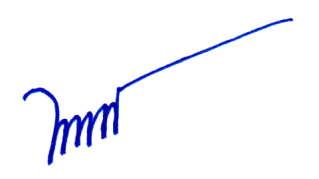 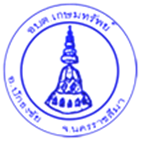 		ประกาศ  ณ  วันที่   25   เดือน กันยายน  พ.ศ. ๒563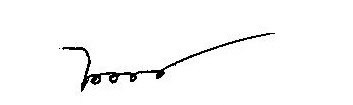 			                                 ( นางสาวน้อย  สดสระน้อย )					    นายกองค์การบริหารส่วนตำบลเกษมทรัพย์